АДМИНИСТРАЦИЯ КРАСНОСЕЛЬКУПСКОГО РАЙОНАПОСТАНОВЛЕНИЕ«30» октября 2023 г.							                     № 379-Пс. КрасноселькупО внесении изменений в раздел V Порядка предоставления субсидии на возмещение затрат на доставку товаров в труднодоступные и отдаленные местности, расположенные на территории муниципального округа Красноселькупский районВ целях приведения муниципального нормативного правового акта в соответствие с действующим законодательством, руководствуясь Уставом муниципального округа Красноселькупский район Ямало-Ненецкого автономного округа, Администрация Красноселькупского района постановляет:1. Внести в раздел V Порядка предоставления субсидии на возмещение затрат на доставку товаров в труднодоступные и отдаленные местности, расположенные на территории муниципального округа Красноселькупский район, утвержденного постановлением Администрации Красноселькупского района от 03 июля 2023 года № 218-П , следующие изменения:1.1. наименование изложить в редакции:«V. Требования об осуществлении контроля (мониторинга) за соблюдением условий и порядка предоставления субсидии и ответственности за их нарушение»;1.2. пункт 5.1 изложить в следующей редакции:«5.1. Уполномоченный орган осуществляет проверку и контроль за соблюдением порядка и условий предоставления субсидии, в том числе в части достижения результатов предоставления субсидии.Органы государственного (муниципального) финансового контроля осуществляют проверку получателя субсидии в соответствии со статьями 268.1 и 269.2 Бюджетного кодекса Российской Федерации.».2. Опубликовать настоящее постановление в газете «Северный край» и разместить на официальном сайте муниципального округа Красноселькупский район Ямало-Ненецкого автономного округа.3. Настоящее постановление вступает в силу с момента его официального опубликования и распространяет свое действие на правоотношения, возникшие с 01 января 2023 года.Глава Красноселькупского района						    Ю.В. Фишер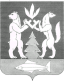 